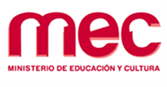 LICITACIÓN ABREVIADA 11/2018PLIEGO DE BASES Y CONDICIONES PARTICULARES“Equipamiento Informático para Dirección General de Secretaría”Carátula de Licitación1. OBJETO DEL LLAMADOEl Ministerio de Educación y Cultura (en adelante MEC), convoca a Licitación Abreviada a Empresas interesadas en suministrar equipamiento informático para la Dirección General de Secretaría, hasta las cantidades máximas establecidas para cada Ítem, de acuerdo al siguiente detalle:Las cantidades son indicadas a los efectos de calcular el monto total de las ofertas para el cuadro comparativo, no generan obligación de compra por parte del MEC. Ver especificaciones técnicas en Anexo IV.2. NORMAS QUE REGULAN EL PRESENTE LLAMADOa) Texto Ordenado de Contabilidad y Administración Financiera (TOCAF), aprobado por el Decreto Nº 150/012 de 11 de mayo de 2012 modificativas y concordantes.El Decreto Nº 275/013 de 3 de setiembre de 2013.Artículo 8 de la Ley Nº 16.134 de 24 de setiembre de 1990.El Decreto Nº 13/009 de 13 de enero de 2009 y el Decreto Nº 164/013 de 28 de mayo de 2013 (consideración de productos nacionales).El Decreto Nº 131/014 de 19 de mayo de 2014 (Pliego Único de Bases y Condiciones Generales para los contratos de suministros y servicios no personales).El Decreto Nº 155/013 de 21 de mayo de 2013 RUPE.Artículo 42 de la Ley Nº 16.736 de 5 de enero de 1996 y el Decreto Nº 395/998 de 30 de diciembre de 1998 (Sistema Integrado de Información Financiera).El Decreto Nº 342/999 de 26 de octubre de 1999 (Registro General de Proveedores del Estado).El Decreto Nº 500/991 de 27 de setiembre de 1991 (Procedimiento Administrativo).La Ley Nº 18.098 de 12 de enero de 2007.Así como también demás Leyes, Decretos y Resoluciones vigentes en la materia, a la fecha de apertura de la presente Licitación.3. INTERPRETACIÓN DE LAS NORMAS QUE REGULAN EL PRESENTE LLAMADOEn la interpretación del presente Pliego se tendrá en cuenta la necesidad de promover la uniformidad en su aplicación y asegurar la observancia de los principios generales de actuación y contralor de los Organismos estatales en materia de contratos del Estado. 4. ACEPTACIÓNPor el sólo hecho de presentarse al Llamado, se entenderá que el oferente conoce y acepta sin reservas los términos y condiciones establecidos en el presente Pliego de Bases y Condiciones, en todos sus numerales y en sus Anexos.Asimismo, se entenderá que el oferente hace expreso reconocimiento y manifiesta su voluntad de someterse a las Leyes y Tribunales de la República Oriental del Uruguay, con exclusión de todo otro recurso.	A su vez, se entenderá que el mismo, declara no encontrarse comprendido en ninguna disposición que expresamente le impida contratar con el Estado, conforme al artículo 46 del TOCAF y demás normas concordantes y complementarias.5. EXENCIÓN DE RESPONSABILIDADESEl MEC se reserva el derecho de desistir del Llamado en cualquier etapa de su realización, de desestimar las ofertas que no se ajusten a las condiciones del presente Llamado, de aceptarlas parcialmente; reservándose también el derecho a  rechazarlas  si no  las  considera  convenientes  para  el  MEC,  sin  generar  derecho  alguno  de  los participantes a reclamar por gastos, honorarios o indemnizaciones por daños y perjuicios y de iniciar acciones en casos de incumplimiento de la oferta ya adjudicada.  El MEC se reserva el derecho de rechazar a su exclusivo juicio, la totalidad de las ofertas.El MEC podrá, por cualquier causa y en cualquier momento antes de que venza el plazo de presentación de ofertas, modificar los documentos de la Licitación mediante “aclaraciones”, ya sea por iniciativa propia o en atención a consultas recibidas de posibles oferentes. Las “aclaraciones” serán publicadas en la página web de compras estatales: www.comprasestatales.gub.uy.No se reconocerán, pagarán o reintegrarán conceptos de gastos del adjudicatario no cotizados por éste como parte de la oferta o reconocidos expresamente en el presente Pliego o los contratos que se firmaren con el adjudicatario.6. PRECIO DEL PLIEGOEl presente Pliego puede obtenerse en: www.comprasestatales.gub.uy. El mismo no tiene costo.7. PRESENTACIÓN DE OFERTASLas propuestas serán cargadas electrónicamente en la página web: www.comprasestatales.gub.uy  previo a la hora fijada para la apertura de ofertas. No se aceptarán propuestas por otra vía.Todas las ofertas deberán contar con firma(s) manuscrita(s) autorizada(s), debiendo ser esta(s) originales e indelebles.También se deberá adjuntar la documentación solicitada como obligatoria en el punto Nº 8. Los oferentes deberán ingresar sus ofertas en el sitio web: www.comprasestatales.gub.uy (por consultas al respecto deberán comunicarse 2903 11 11 Mesa de ayuda SICE).Asimismo, las ofertas serán rechazadas cuando contengan cláusulas consideradas abusivas, atendiendo, aunque no únicamente, a lo dispuesto por la Ley Nº 17.250 de 11 de agosto de 2000 y el Decreto Nº 244/000 de 23 de agosto de 2000 (Relaciones de Consumo).8. DOCUMENTACIÓN REQUERIDA OBLIGATORIANota aclaratoria previa: la siguiente documentación deberá adjuntarse a la oferta electrónica teniendo carácter obligatorio para la admisibilidad de las propuestas a efectos de proceder al estudio de las mismas:a) Formulario de identificación del oferente ANEXO I.b)  Declaración Jurada en formulario ANEXO II.Los Anexos deben ser firmados, escaneados y anexados a la oferta electrónica.c) ANEXO III Antecedentes.d) Especificaciones técnicase) Nota certificada por Escribano Público acreditando la autorización del fabricante para distribuir el hardware en el país.Toda aclaración a la oferta deberá adjuntarse electrónicamente a la misma.El adjudicatario deberá acreditar estar en condiciones formales de contratar con el MEC (artículo 46 del TOCAF). Si no lo estuviere y sin perjuicio de las responsabilidades civiles, penales y administrativas que puedan corresponder, la Administración podrá dejar sin efecto la adjudicación y reconsiderar el estudio de la Licitación con exclusión del oferente adjudicado en primera instancia, sin derecho de éste a reclamo alguno.9. FORMA DE PAGOEl pago se hará efectivo mediante SIIF, en moneda nacional.10. PLAZOS Y FORMA DE ENTREGAEl Departamento de Compras enviará a las Empresas adjudicatarias la comunicación correspondiente (Resolución de adjudicación y orden de compra).Luego de recibida dicha comunicación se deberá realizar la entrega de los artículos adjudicados en un período no mayor a 30 (treinta) días hábiles, previa coordinación con 48 (cuarenta y ocho) horas de anticipación con la División Desarrollo Informático.Para el caso de incumplimiento de los plazos de entrega, sin prejuicio de la aplicación de las sanciones correspondientes, la administración podrá aplicar una multa de 1% (uno por ciento) del valor adjudicado por cada día corrido de retraso y hasta su efectivo cumplimiento, pudiendo además dar por rescindido el contrato sin responsabilidad de especie alguna para la Administración, con pérdida de la garantía constituida en su caso y reclamar además los daños y prejuicios que correspondan.11. CONTENIDO DE LA PROPUESTA Cotización: se deberá cotizar el precio unitario en moneda nacional, en forma separada se indicarán los impuestos y su porcentaje. A falta de información con respecto a los impuestos se entenderá que los mismos están incluidos en el precio ofertado.Debe figurar en la propuesta el precio total por Ítem cotizado.No se tendrán en cuenta las ofertas que contengan cláusulas con intereses por mora, ni aquellas que no se ajusten a lo solicitado en el Pliego de Bases y Condiciones Particulares.El producto ofertado no podrá estar sujeto a confirmación ni condiciones en forma alguna.Se deberá explicitar al final de la propuesta económica el precio total de los productos ofertados, teniendo en cuenta para dicho monto la oferta básica.12. PRECIOSLa moneda de cotización debe ser pesos uruguayos firmes, siendo obligatorio discriminar el Impuesto al Valor Agregado (si no se discrimina se asume su inclusión).En los casos de los artículos exentos de este impuesto, la empresa oferente deberá dejar explicitado cuales son, siendo de su propia responsabilidad la adecuada clasificación de los artículos en exento o no.13. INFORMACIÓN CONFIDENCIAL Y DATOS PERSONALES En caso de que los oferentes presentaren información considerada confidencial, al amparo de lo dispuesto en el literal I) del artículo 10 de la Ley Nº 18.381 de Acceso a la Información Pública de 17 de octubre de 2008, la misma deberá ser entregada en tal carácter y en forma separada a la oferta. A esos efectos, deberá presentarse en la oferta un “resumen no confidencial”, breve y conciso, en mérito a lo dispuesto en el Decreto Nº 232/010 de 2 de agosto de 2010.Se considera información confidencial, la información de clientes, la que puede ser objeto de propiedad intelectual y aquellas de naturaleza similar conforme a lo dispuesto en la mencionada Ley de Acceso a la Información Pública y demás normas concordantes y complementarias. No se considera información confidencial, la relativa a los precios, la descripción de bienes, servicios ofertados y las condiciones generales de la oferta. Sin perjuicio de lo expuesto, el MEC podrá descalificar al oferente o tomar las medidas que estime pertinentes, si considera que la información entregada en carácter confidencial, no reúne los requisitos exigidos por la normativa referida. Para el caso que las ofertas contengan datos personales, el oferente, si correspondiere, deberá recabar el consentimiento de los titulares de los mismos, conforme a lo establecido en la Ley de Protección de Datos Personales y Acción de Habeas Data Nº 18.331 de 11 de agosto de 2008, normas concordantes y   complementarias. Asimismo se deberá informar a quienes se incluyen en el presente Llamado, en los términos establecidos en el artículo 13 de la mencionada Ley.14. VALOR DE LA OFERTA      Todos los datos indicados por el proponente referidos a los elementos contenidos en la oferta tendrán carácter de compromiso. Si se verifica durante la ejecución del contrato, que los artículos no se corresponden estrictamente a lo establecido en la propuesta, la Administración podrá rescindir el contrato respectivo sin que ello de lugar a reclamación de clase alguna. 15. CONSULTAS Y COMUNICACIONESA todos los efectos de comunicación, el MEC pone a disposición de los interesados las siguientes vías de contacto:Correo electrónico: compras@mec.gub.uy, con el asunto: “L.A. 11/18 “Equipamiento Informático”.Teléfono del Departamento de Compras: (598) 29150103 interno 1206.Los oferentes podrán formular las consultas o aclaraciones que consideren necesarias por escrito, hasta 3 (tres) días hábiles antes de la fecha prevista para la apertura de las ofertas. Las mismas serán respondidas en un plazo no mayor a 2 (dos) días hábiles.Los oferentes podrán solicitar prórroga para la fecha de apertura de las ofertas hasta 3 (tres) días hábiles antes de la fecha de apertura previamente establecida. Esta solicitud deberá realizarse en forma escrita y fundada, reservándose el MEC el derecho de atender dicha solicitud o desestimarla.A todos los efectos se establece que la forma de comunicación desde el MEC será a través del correo electrónico registrado en RUPE o en su defecto en el que los oferentes declaren en el Anexo I.                                                                El MEC se reserva el derecho de solicitar a los oferentes, en cualquier momento antes de la adjudicación, las aclaraciones que considere necesarias respecto de sus ofertas.El MEC no podrá solicitar a los oferentes aclaraciones o información que modifique el contenido de las ofertas presentadas. Asimismo, las respuestas de los oferentes a pedidos del MEC no podrán contener información que modifique sus ofertas, de así suceder el MEC se reserva el derecho de descalificar la oferta.16. APERTURA DE LAS OFERTASEl día   13  de  agosto de 2018 a las 14 horas se hará la apertura electrónica de ofertas en forma automática y el Acta se remitirá a la dirección electrónica de los oferentes. Los oferentes que así lo deseen podrán requerir a la Administración que le facilite archivo electrónico de las ofertas presentadas. El costo será de cargo del peticionario. Los representantes legales de los oferentes deberán concurrir munidos del certificado que de fe de su calidad.El MEC se reserva el derecho de realizar por su cuenta las averiguaciones pertinentes a fin de constatar la veracidad de la información presentada en la oferta, así como las consultas pertinentes al oferente.La selección de las ofertas presentadas se hará entre aquellas que cumplan con las especificaciones requeridas en este Llamado, adjudicándose a la que se considere más conveniente para los intereses del MEC y las necesidades del servicio.Asimismo, el MEC se reserva el derecho de rechazar una propuesta por falta de información suficiente. Sin embargo, el MEC podrá solicitar la información complementaria necesaria a fin de emitir un juicio fundado y evitar el rechazo de la propuesta.Cuando sea pertinente, el MEC podrá utilizar los mecanismos de mejora de ofertas o negociación, de acuerdo a lo previsto en el artículo 57 del TOCAF.17. CRITERIOS PARA EL ANÁLISIS DE LAS OFERTASSolo se analizarán las ofertas que presenten la documentación establecida como obligatoria en el punto 8 del presente Pliego. El MEC tendrá en cuenta para la adjudicación de la presente Licitación a aquellas ofertas que superando el juicio de admisibilidad a su vez cumplan con las especificaciones requeridas en este Llamado, se procederá a realizar la evaluación técnica y económica teniendo en cuenta los siguientes factores y ponderación: •	Ponderación Técnica (T): 70 (setenta) puntos •	Ponderación Económica (E): 30 (treinta) puntosPor tanto, el puntaje de cada oferta estará dado por la suma de T + E. En caso de que el resultado de T y/o E tenga decimales, se aplica el siguiente criterio: si el valor del primer decimal es 5 o más, aumenta el valor del último número en 1. La propuesta seleccionada será la que obtenga el puntaje mayor en la suma T+E y cumpla sustancialmente con lo requerido. •	Criterios de evaluación TécnicaLas ofertas técnicas serán evaluadas y puntuadas del 0 a 70. Se exponen a continuación los criterios con los que se evaluará técnicamente las ofertas. Acreditación de antecedentes en suministro de bienes similares. Hasta 20 (veinte) puntos A tales efectos sólo se aceptarán los antecedentes declarados de acuerdo al Anexo III del presente Pliego. También será derecho del MEC la ponderación de antecedentes negativos (aunque no se declaren) y positivos que el oferente tenga con esta Secretaría de Estado, así como la verificación de incumplimientos o hechos relevantes registrados en RUPE.  El puntaje será otorgado de la siguiente manera:20 (veinte) puntos al proveedor que presente un mínimo de 3 (tres) antecedentes de acuerdo al Anexo III, que no registre observaciones en RUPE y que tenga antecedentes positivos en esta Secretaría de Estado.  	15 (quince) puntos a aquellos proveedores que no presenten antecedentes de acuerdo al Anexo III,  tengan antecedentes positivos en esta Secretaría de Estado y no registren observaciones en RUPE.10 (diez) puntos a aquellos proveedores que presenten un mínimo de 3 (tres) antecedentes de acuerdo al Anexo III, que no registre observaciones en RUPE y no tengan antecedentes positivos con el MEC. 5 (cinco) puntos a los proveedores  que presenten menos de 3 (tres) antecedentes de acuerdo al Anexo III y/o registren observaciones en RUPE y/o antecedentes negativos con el MEC. Asimismo será competencia de la Comisión Asesora de Adjudicación estudiar cada caso en particular y adjudicarle el puntaje que considere conveniente; teniendo en cuenta las condiciones antes mencionadas si se dan separada o conjuntamente, tipo y gravedad de observaciones en el RUPE, así cómo analizar cada antecedente negativo.Antigüedad de la Empresa en el ramo.  Hasta 15 (quince) puntos – A tales efectos se verificará en RUPE la inscripción en BPS y/o DGI.El puntaje será otorgado de la siguiente manera:Antigüedad hasta 5 años: 5 puntos.Antiguedad de 6 a 10 años: 10 puntos.Antigüedad mayor a 10 años: 15 puntos  Información técnica para la evaluación del producto ofertado.  Hasta 35 (treinta y cinco) puntos. A tales efectos se deberá presentar el Anexo IV con las especificaciones técnicas. El oferente deberá indicar la procedencia del hardware ofertado, así como acreditar la autorización correspondiente del fabricante para distribuir dicho hardware en nuestro país mediante nota certificada por Escribano Público.En caso de que el producto incluya software propio, una certificación similar del respaldo del fabricante.La no presentación de la certificación de procedencia del hardware será calificado con 0 (cero) puntos. Criterios de evaluación económicaCorrespondiendo 30 (treinta) puntos a la oferta más económica y en forma proporcional al resto, un puntaje según el valor de su oferta con respecto a la más económica. La fórmula para determinar los puntajes de precio es la siguiente: Puntaje Económico = 30 x PbT / Pi, donde PbT es el precio más bajo aprobados técnicamente entre las ofertas que califican, y Pi el precio de la propuesta en consideración. En caso de errores aritméticos se partirá del valor unitario sin impuestos.18.  ADJUDICACIÓNEL MEC se reserva el derecho de adjudicar la Licitación a la oferta que considere más conveniente para sus intereses y a las necesidades del servicio, de no adjudicar si ninguna de los ofertas cumple con los requisitos exigidos en el presente Pliego de forma satisfactoria o si se consideraran inconvenientes las ofertas económicas, de adjudicarlo parcialmente y también de rechazar a su exclusivo juicio, la totalidad de las ofertas.La adjudicación se hará a la oferta que resulte mejor evaluada según los parámetros indicados anteriormente. Realizándose la adjudicación al o los proveedores que, cumpliendo con los requisitos de esta compra obtengan mayor puntaje total, salvo que su precio sea considerado manifiestamente inconveniente para los intereses de la Administración en cuyo caso se adjudicará al proveedor que haya obtenido el siguiente mayor puntaje.Declarar desierta y/o dejar sin efecto la presente Licitación aún en el caso que se presente un solo oferente.Dividir la adjudicación entre diferentes oferentes.    No adjudicar algún Ítem.Dividir la adjudicación entre oferentes que presenten ofertas similares en los términos establecidos por el artículo 57 del TOCAF.Las propuestas que no se ajusten estrictamente a los requerimientos de este Pliego, serán invalidadas.19.  MEJORA DE OFERTAS Y NEGOCIACIONESDe acuerdo a lo dispuesto en el artículo 57 del TOCAF, en caso de ofertas similares se podrá invitar a los oferentes respectivos para que mejoren las ofertas. También se podrá entablar negociaciones reservadas y paralelas con aquellos oferentes que se precalifiquen a tal efecto, a fin de obtener mejores condiciones técnicas, de calidad o de precio.   20. PLAZO Y GARANTÍA DE MANTENIMIENTO DE LAS OFERTASLas ofertas serán válidas y obligarán al oferente por el término de 60 (sesenta) días calendario, a contar desde el día siguiente al de la apertura de las mismas, a menos que, antes de expirar dicho plazo el MEC ya se hubiera expedido respecto de ellas.El vencimiento del plazo establecido precedentemente no liberará al oferente, a no ser que medie notificación escrita al MEC, manifestando su decisión de retirar la oferta y a falta de pronunciamiento de esta última en el término de 10 (diez) días hábiles perentorios. No corresponde presentar depósito de mantenimiento de oferta (artículo 64 del TOCAF).21. GARANTÍA DE FIEL CUMPLIMIENTO DE CONTRATOLa empresa que resulte adjudicataria del presente Llamado, deberá garantizar el fiel cumpliento de contrato si el monto del contrato iguala o supera el 40% (cuarenta) del tope vigente para la Licitación Abreviada, en forma simultánea con la suscripción del contrato correspondiente, mediante el depósito del importe equivalente al cinco por ciento (5%) del monto adjudicado (artículo 64 del TOCAF).Las garantías se constituirán a la orden del MEC y podrán consistir en:Fianza, aval o garantía de un Banco establecido en la República Oriental del Uruguay, o de un Banco extranjero aceptable por la Administración. En este último caso, deberá constituirse a través de un Banco corresponsal de la Institución elegida en el Uruguay, de conocida trayectoria en el país, para facilitar la eventual ejecución.Póliza de Seguro de fianza emitida por una Empresa aseguradora, un fiador nacional o extranjero aceptable para la Administración. En el caso de fiador extranjero, deberá constituirse a través de un corresponsal de la Institución elegida en el Uruguay.La Garantía deberá depositarse en la Sección Tesorería, ubicada en Reconquista 535 piso 2 y dejarse copia de dicho recibo en el Departamento de Compras para su control No se admitirán garantías personales de especie alguna.22. PERFECCIONAMIENTO DEL CONTRATO El vínculo contractual entre el oferente y el MEC quedará perfeccionado con la notificación de la Resolución de adjudicación y la constitución de la garantía de fiel cumplimiento del contrato por parte de la Empresa adjudicataria. Una vez notificado el adjudicatario de la Resolución de adjudicación no podrá retirar su oferta, en caso contrario se le aplicará la multa establecida en el presente Pliego de Bases y Condiciones, como así también los daños y perjuicios en el caso de corresponder.23. FACTURACIÓNSe facturarán los artículos efectivamente entregados, debiendo presentarse la factura conformada por la División Desarrollo Informático, en el Departamento de Compras. 24. MORA AUTOMÁTICA Se caerá en mora de pleno derecho por el solo vencimiento de los plazos pactados o por la realización de cualquier acto u omisión que se traduzca en hacer o no hacer algo contrario a lo estipulado, sin necesidad de interpelación judicial o extrajudicial de especie alguna.            Acaecido el incumplimiento, el MEC comunicará por medio fehaciente (fax, telegrama colacionado o entrega personal) al adjudicatario, quien deberá subsanarlo en el plazo que se estipule en la comunicación (no menor a 24 horas.); en caso de subsistir el incumplimiento, será pasible de las sanciones y penalidades establecidas en el presente Pliego. 25.  SANCIONESLa falta de cumplimiento de cualquiera de las obligaciones asumidas por los adjudicatarios, derivadas de su oferta y/o adjudicación, podrá dar mérito a que la Administración proponga o disponga, según el caso, la aplicación de las siguientes sanciones, no siendo las mismas excluyentes y pudiendo darse en forma conjunta:ApercibimientoSuspensión del Registro de Proveedores del EstadoEliminación del Registro de Proveedores del EstadoEjecución de la garantía de fiel cumplimiento de contratoMultas Demanda por daños y perjuiciosPublicaciones en la prensa indicando el incumplimiento.Cuando se constate que el adjudicatario ha incurrido en infracción a las normas laborales, laudos o convenios colectivos vigentes, se dará cuenta a la Inspección General del Trabajo.Será preceptiva la comunicación de la aplicación de sanciones, multas y rescisión contractual por incumplimiento al Ministerio de Economía y Finanzas, Área de Defensa del Consumidor y al Registro de Proveedores del Estado. 26. MULTASEl MEC podrá aplicar penalidades de acuerdo a la siguiente escala:Primer incumplimiento: descuento del 10 % (diez por ciento) de la facturación correspondiente.Segundo incumplimiento: 30 % (treinta por ciento) de la facturación correspondiente. Tercer incumplimiento: 50 % (cincuenta por ciento) de la facturación correspondiente. Cuarto incumplimiento: 100 % (cien por ciento)  de la facturación correspondiente y preaviso de rescisión de contrato.Quinto incumplimiento: cobro de la multa que se fijará y rescisión del contrato.Las penalidades establecidas podrán ser acumulativas y si a criterio de la Administración, la adjudicataria actuase con notoria negligencia, mala fe, o en forma dolosa, se aplicarán las multas establecidas anteriormente más la que se fijará y podrá la Administración dar por rescindido el presente contrato, sin responsabilidad de especie alguna para ella, pudiendo además reclamar daños y perjuicios de observarse los mismos.En caso de incumplimiento total la adjudicataria, sin perjuicio de la posibilidad para el MEC de la reclamación de daños y perjuicios ocasionados, deberá una multa equivalente al 100 % (cien por ciento) del monto total del contrato o de la oferta presentada y adjudicada. Las multas y la pérdida del depósito de garantía podrán hacerse efectivas sin necesidad de acción judicial alguna, en primer término sobre las facturas o créditos en que corresponda aplicarlas, o la inmediata siguiente, y si fuere necesario, sobre el depósito de garantía de fiel cumplimiento del contrato.  En caso de insuficiencia de ésta, la pena se hará efectiva sobre el precio a pagar del contrato correspondiente.27. RESCISIÓN DE CONTRATOEl MEC podrá rescindir el contrato toda vez que la firma adjudicataria contravenga las obligaciones estipuladas, sin perjuicio de las responsabilidades civiles y penales que puedan derivar del hecho. No obstante, lo antes establecido la Administración podrá rescindir el contrato, en los siguientes casos a vía de ejemplo:a) Declaración de quiebra, concurso, liquidación o solicitud de concordato.Incumplimiento de las condiciones estipuladas en el presente Pliego.  Mutuo acuerdo.28.  CESION DE CREDITOSNo operarán las cesiones de los créditos.29. IMPREVISIONESEn todo lo que no esté previsto en el presente Pliego ni en el de Condiciones Generales se estará a lo dispuesto en el Texto Ordenado de Contabilidad y Administración Financiera. 30. ACLARACIONES FINALES Se entenderá que los oferentes conocen y aceptan las condiciones establecidas en el presente Pliego de Bases y Condiciones Particulares y en el Pliego Único de Condiciones Generales, reservándose la Administración el derecho de rechazar las ofertas que no se ajusten a los mismos.ANEXO I -FORMULARIO DE IDENTIFICACIÓN DEL OFERENTELICITACIÓN ABREVIADA  11/2018RAZON SOCIAL:NOMBRE COMERCIAL DE LA EMPRESA: RUT (ex-RUC): Fecha de inicio de operaciones en Uruguay:DOMICILIO A LOS EFECTOS DE LOS PRESENTE LICITACIONCalle: 								N°:País y Localidad: 						 Código Postal:Teléfono: 							Fax:E- mail: SOCIOS O INTEGRANTES DEL DIRECTORIO DE LA EMPRESA:Nombre: 		Documento: 				Cargo:................................. ........................................... 	............................................................................... ...........................................       ............................................................................... ........................................... 	..............................................DOCUMENTACIÓN Y VENCIMIENTOS:B.P.S.: …………............................................................... Vigencia............................................................................D.G.I.: .............................................................................. Vigencia.............................................................................B.S.E.: .............................................................................. Vigencia.............................................................................Declaro estar en condiciones legales de contratar con el EstadoFirma/s:Aclaración/es:ANEXO II – DECLARACIÓN JURADALICITACIÓN ABREVIADA  11/2018A efectos de dar cumplimiento a lo dispuesto por el artículo 46 del T.O.C.A.F., declaro bajo juramento (marcar lo que corresponda):No ser funcionario del MEC, ni tener dicha calidad ningún empleado o director de la empresa que represento.B) El señor  _________________________  C.I.____________________________                        es empleado/director de la empresa que represento y además reviste la calidad de funcionario del MEC, desempeñando tareas en___________________________,                                     no teniendo participación en el proceso de compras. EMPRESA:FIRMA:ACLARACION DE FIRMA:C.I.:DOMICILIO:ANEXO III – ANTECEDENTESLICITACIÓN ABREVIADA  11/2018CLIENTE (Razón Social): ___________________________________________________________________________ADJUDICATARIO (Razón Social): ____________________________________________________________________________TRABAJO/OS REALIZADO/OS:*De ser completado por clientes Estatales, deberá indicarse si fue Compra Directa, Compra Directa por Excepción, Licitación Abreviada o Licitación Pública; y número y año de la mismaINDICAR NIVEL DE CUMPLIMIENTO DEL 1 AL 10CALIDAD DEL TRABAJO REALIZADO O MERCADERÍA ENTREGADA: Calificación PUNTUALIDAD EN LA ENTREGA: Calificación  EMPRESA:FIRMA:ACLARACION DE FIRMA:C.I.:TELÉFONO:DOMICILIO:ANEXO IV – ESPECIFICACIONES TÉCNICASLICITACIÓN ABREVIADA  11/2018ÍTEM 1Referencias de notas y documentación asociadaGarantíaSe considerará para los ítems y sus componentes una garantía mínima de 36 meses. La misma debe incluir repuestos y mano de obra. Dicha garantía empezará  a correr a partir de la fecha de aceptación y conformidad de lo adquirido. La atención deberá realizarse on-site en el horarios de 9 a 19 horas. Se considerará 6 horas como tiempo máximo de respuesta para presentarse para realizar el análisis y solución de la problemática. En caso de que corresponda, si en el plazo de 24 horas no se pueda restablecer la operativa normal, se deberá suministrar, en forma provisoria, equipamiento de respaldo (instalación y configuración de lo que corresponda en el  mismo) para obtener la funcionalidad a pleno, mientras se soluciona la falla.No se aceptaran en la oferta cláusulas que restrinjan, limiten los requerimientos de garantía y soporte solicitados.En caso de incumplimiento de la garantía, en primer lugar en caso de que el monto exija depósito de garantía de cumplimiento de contrato, se irá contra ella, sin perjuicio de las acciones que correspondan, incluso ante el registro único de proveedores y legales.ANEXO IV – ESPECIFICACIONES TÉCNICASLICITACIÓN ABREVIADA  11/2018ÍTEM 2ANEXO IV – ESPECIFICACIONES TÉCNICASLICITACIÓN ABREVIADA  11/2018ÍTEM 3ANEXO IV – ESPECIFICACIONES TÉCNICASLICITACIÓN ABREVIADA  11/2018ÍTEM 3ANEXO IV – ESPECIFICACIONES TÉCNICASLICITACIÓN ABREVIADA  11/2018ÍTEM 4Referencias de notas y documentación asociadaANEXO IV – ESPECIFICACIONES TÉCNICASLICITACIÓN ABREVIADA  11/2018ITEM 5ANEXO IV – ESPECIFICACIONES TÉCNICASLICITACIÓN ABREVIADA  11/2018ÍTEM 6ANEXO IV – ESPECIFICACIONES TÉCNICASLICITACIÓN ABREVIADA  11/2018ÍTEM 7ANEXO IV – ESPECIFICACIONES TÉCNICASLICITACIÓN ABREVIADA  11/2018ÍTEM 7Referencias de notas y documentación asociadaGarantíaSe considerará para los ítems y sus componentes una garantía mínima de 36 meses. La misma debe incluir repuestos y mano de obra. Dicha garantía empezará  a correr a partir de la fecha de aceptación y conformidad de lo adquirido. La atención deberá realizarse on-site en el horarios de 9 a 19 horas. Se considerará 6 horas como tiempo máximo de respuesta para presentarse para realizar el análisis y solución de la problemática. En caso de que corresponda, si en el plazo de 24 horas no se pueda restablecer la operativa normal, se deberá suministrar, en forma provisoria, equipamiento de respaldo (instalación y configuración de lo que corresponda en el  mismo) para obtener la funcionalidad a pleno, mientras se soluciona la falla.No se aceptaran en la oferta cláusulas que restrinjan, limiten los requerimientos de garantía y soporte solicitados.En caso de incumplimiento de la garantía, en primer lugar en caso de que el monto exija depósito de garantía de cumplimiento de contrato, se irá contra ella, sin perjuicio de las acciones que correspondan, incluso ante el registro único de proveedores y legalesANEXO IV – ESPECIFICACIONES TÉCNICASLICITACIÓN ABREVIADA  11/2018ÍTEM 8ANEXO IV – ESPECIFICACIONES TÉCNICASLICITACIÓN ABREVIADA  11/2018ÍTEM 9ANEXO IV – ESPECIFICACIONES TÉCNICASLICITACIÓN ABREVIADA  11/2018ÍTEM 10ANEXO IV – ESPECIFICACIONES TÉCNICASLICITACIÓN ABREVIADA  11/2018ÍTEM 11ANEXO IV – ESPECIFICACIONES TÉCNICASLICITACIÓN ABREVIADA  11/2018ÍTEM 12ANEXO IV – ESPECIFICACIONES TÉCNICASLICITACIÓN ABREVIADA  11/2018ÍTEM 13Referencias de notas y documentación asociadaGarantíaSe considerará para los ítems y sus componentes una garantía mínima de 36 meses. La misma debe incluir repuestos y mano de obra. Dicha garantía empezará  a correr a partir de la fecha de aceptación y conformidad de lo adquirido. La atención deberá realizarse on-site en el horarios de 9 a 19 horas. Se considerará 6 horas como tiempo máximo de respuesta para presentarse para realizar el análisis y solución de la problemática. En caso de que corresponda, si en el plazo de 24 horas no se pueda restablecer la operativa normal, se deberá suministrar, en forma provisoria, equipamiento de respaldo (instalación y configuración de lo que corresponda en el  mismo) para obtener la funcionalidad a pleno, mientras se soluciona la falla.No se aceptaran en la oferta cláusulas que restrinjan, limiten los requerimientos de garantía y soporte solicitados.En caso de incumplimiento de la garantía, en primer lugar en caso de que el monto exija depósito de garantía de cumplimiento de contrato, se irá contra ella, sin perjuicio de las acciones que correspondan, incluso ante el registro único de proveedores y legales.ANEXO IV – ESPECIFICACIONES TÉCNICASLICITACIÓN ABREVIADA  11/2018ÍTEM 14Referencias de notas y documentación asociadaGarantíaSe considerará para los ítems y sus componentes una garantía mínima de 36 meses. La misma debe incluir repuestos y mano de obra. Dicha garantía empezará  a correr a partir de la fecha de aceptación y conformidad de lo adquirido. La atención deberá realizarse on-site en el horarios de 9 a 19 horas. Se considerará 6 horas como tiempo máximo de respuesta para presentarse para realizar el análisis y solución de la problemática. En caso de que corresponda, si en el plazo de 24 horas no se pueda restablecer la operativa normal, se deberá suministrar, en forma provisoria, equipamiento de respaldo (instalación y configuración de lo que corresponda en el  mismo) para obtener la funcionalidad a pleno, mientras se soluciona la falla.No se aceptaran en la oferta cláusulas que restrinjan, limiten los requerimientos de garantía y soporte solicitados.En caso de incumplimiento de la garantía, en primer lugar en caso de que el monto exija depósito de garantía de cumplimiento de contrato, se irá contra ella, sin perjuicio de las acciones que correspondan, incluso ante el registro único de proveedores y legales.ANEXO IV – ESPECIFICACIONES TÉCNICASLICITACIÓN ABREVIADA  11/2018ÍTEM 15ANEXO IV – ESPECIFICACIONES TÉCNICASLICITACIÓN ABREVIADA  11/2018ÍTEM 16Inciso:11 Ministerio de Educación y CulturaUnidad Ejecutora:001 – “Dirección General de Secretaría”Licitación Abreviada Nº:11/2018Tipo:Licitación electrónicaFecha de Apertura:13 de agosto de 2018Lugar de apertura de ofertas:Reconquista 535 piso 2 Departamento de ComprasÍTEMCANTIDAD DETALLE115Mini PC con teclado y mouse215Impresoras Multifunction Monocromaticas 35Impresoras Multifunción Color 410Monitores 19”550Combo Teclado y Mouse650Parlantes 71TV Smart TV 6581Soporte TV 65950Pendrive 16 GB103Lectores de Codigo de Barra Inalámbrico1120Pendrive 64 GB1230Fuentes PC 650 Watts 1330Discos SSD estado sólido para PC 240 GB1410Discos SSD estado sólido para Notebook 240 GB1520Memoria DDR3 4 GB para PC 1610Memoria DDR3 4 GB para NotebookPROCEDIMIENTO*DETALLE DE LO ADJUDICADOMONTO ADJUDICADOBien requerido: Mini PC anclaje Linga de Seguridad  Marca<proveedor: especificar>Modelo<proveedor: especificar>Año de fabricación<proveedor: especificar>CARACTERÍSTICAS FUNCIONALESCARACTERÍSTICAS FUNCIONALESCARACTERÍSTICAS FUNCIONALESCARACTERÍSTICAS FUNCIONALESCARACTERÍSTICAS FUNCIONALESRequisitos del Organismo - ObligatoriosRequisitos del Organismo - ObligatoriosRequisitos del Organismo - ObligatoriosPropuesta del proveedorPropuesta del proveedorCaracterísticaCaracterísticaRequerimiento mínimoCaracterísticas ofrecidasReferencia1Conexión USB 2.04<proveedor: especificar><proveedor: indicar>2Conexión USB 3.01<proveedor: especificar><proveedor: indicar>3Conexión audioEntrada/Salida 12 bits Estéreo<proveedor: especificar><proveedor: indicar>4Conexión videoVGA/HDMI<proveedor: especificar><proveedor: indicar>5Conexión Ethernet/wifi/bluetooth100/1000 Mbps<proveedor: especificar><proveedor: indicar>6Resolución video pixeles1360x768<proveedor: especificar><proveedor: indicar>7CHIP I5 / ddr3 8gb ram/hdd500 gb  <proveedor: especificar><proveedor: especificar>ASwitch de encendido apagadoSI<proveedor: especificar><proveedor: indicar>CSoporte comprobableLinux/Windows todas las versiones de Ubuntu <proveedor: especificar><proveedor: indicar>DConexión eléctricaShucko/2 en línea<proveedor: especificar><proveedor: indicar>EAnclaje  /teclado/mouse/liga de seguridad.TODOS LOS IMPLEMENTOS DEBERAN ESTA INCLUIDOS EN LA PROPUESTA Compatible con monitores led/lcd<proveedor: especificar><proveedor: indicar>CARACTERÍSTICAS NO FUNCIONALESCARACTERÍSTICAS NO FUNCIONALESCARACTERÍSTICAS NO FUNCIONALESCARACTERÍSTICAS NO FUNCIONALESCARACTERÍSTICAS NO FUNCIONALESRequisitos del Organismo - ObligatoriosRequisitos del Organismo - ObligatoriosRequisitos del Organismo - ObligatoriosPropuesta del proveedorPropuesta del proveedorCaracterísticaCaracterísticaRequerimiento mínimoCaracterísticas ofrecidasReferencia1Windows 7 64 bit educativo o superior <proveedor: especificar><proveedor: indicar>2Office pro académico <proveedor: especificar><proveedor: indicar>3<proveedor: especificar><proveedor: indicar>SERVICIOS ASOCIADOSSERVICIOS ASOCIADOSSERVICIOS ASOCIADOSSERVICIOS ASOCIADOSSERVICIOS ASOCIADOSServicios requeridosServicios requeridosServicios requeridosPropuesta del proveedorPropuesta del proveedorDescripciónDescripciónRequerimiento mínimoCaracterísticas ofrecidasReferenciaiGarantía3 años<proveedor: especificar><proveedor: indicar>(a)(b)(c)(d)Marca<proveedor: especificar>Modelo<proveedor: especificar> Año de fabricación<proveedor: especificar>Bien requerido: Impresoras Multifunción monocromáticas CARACTERÍSTICAS FUNCIONALESCARACTERÍSTICAS FUNCIONALESCARACTERÍSTICAS FUNCIONALESCARACTERÍSTICAS FUNCIONALESCARACTERÍSTICAS FUNCIONALESRequisitos del Organismo - ObligatoriosRequisitos del Organismo - ObligatoriosRequisitos del Organismo - ObligatoriosPropuesta del proveedorPropuesta del proveedorCaracterísticaCaracterísticaRequerimiento mínimoCaracterísticas ofrecidasReferencias1Velocidad de impresión
45 páginas por minuto, <proveedor: especificar><proveedor: indicar>2Lenguaje de la impresora/resolución<proveedor: especificar><proveedor: indicar>3InterfazGigaEthernet,<proveedor: especificar><proveedor: indicar>4Protocolo de redTCP/IP WIFI<proveedor: especificar><proveedor: indicar>5Sistemas compatiblesWindows XP/Server 2003/Vista/Server 2008/7(32bit). Ubuntu en todas sus versiones<proveedor: especificar><proveedor: indicar>6Impresión Doble fax<proveedor: especificar><proveedor: indicar>7fax, copiadora y escáner <proveedor: especificar><proveedor: especificar>8FuncionesAlimentador automático de documentos, doble cara automática, Escaneo-a-Email/Carpeta/Disco Rígido<proveedor: especificar><proveedor: indicar>9Dos bandejas de alimentación<proveedor: especificar><proveedor: indicar>10Memoria284 mb ram Estándar dar/Máxima; Unidad11  3 kit de toner por unidad <proveedor: especificar><proveedor: especificar>12Garantía  3 años mínimo<proveedor: especificar><proveedor: indicar>Bien requerido:  Impresoras Multifunción Color Marca<proveedor: especificar>Modelo<proveedor: especificar> Año de fabricación<proveedor: especificar>	CARACTERÍSTICAS FUNCIONALES	CARACTERÍSTICAS FUNCIONALES	CARACTERÍSTICAS FUNCIONALES	CARACTERÍSTICAS FUNCIONALES	CARACTERÍSTICAS FUNCIONALES	CARACTERÍSTICAS FUNCIONALESRequisitos del Organismo - ObligatoriosRequisitos del Organismo - ObligatoriosRequisitos del Organismo - ObligatoriosPropuesta del proveedorPropuesta del proveedorPropuesta del proveedorCaracterísticaCaracterísticaRequerimiento mínimoCaracterísticas ofrecidasReferenciasReferencias1Velocidad de impresión
33 páginas por minuto, <proveedor: especificar><proveedor: indicar><proveedor: indicar>2Lenguaje de la impresora/resoluciónCalidad 600 x 600 ppp, clase 2400 ppp (2400 x 600)<proveedor: especificar><proveedor: indicar><proveedor: indicar>3InterfazGigaEthernet,<proveedor: especificar><proveedor: indicar>4Protocolo de redTCP/IP WIFI<proveedor: especificar><proveedor: indicar><proveedor: indicar>5Sistemas compatiblesWindows XP/Server 2003/Vista/Server 2008/7(32bit) Ubuntu en todas sus versiones<proveedor: especificar><proveedor: indicar><proveedor: indicar>6Impresión Doble fax A4 OFICIO <proveedor: especificar><proveedor: indicar><proveedor: indicar>7fax, copiadora y escáner <proveedor: especificar><proveedor: especificar><proveedor: especificar>8FuncionesAlimentador automático de documentos, doble cara automática, Escaneo-a-Email/Carpeta/Disco Rígido<proveedor: especificar><proveedor: indicar><proveedor: indicar>9Dos bandejas de alimentación<proveedor: especificar><proveedor: indicar><proveedor: indicar>10Escaneo al mail Escanear a PC, USB, E-mail<proveedor: especificar><proveedor: especificar><proveedor: especificar>12Escaneo color Resolución óptica <proveedor: especificar><proveedor: indicar><proveedor: indicar>13PantallaPantalla Touch<proveedor: especificar><proveedor: indicar><proveedor: indicar>10 Memoria <proveedor: especificar><proveedor: especificar><proveedor: especificar>11Garantía  3 años mínimo<proveedor: especificar><proveedor: indicar><proveedor: indicar>OPCIONALES OPCIONALES OPCIONALES OPCIONALES OPCIONALES Requisitos del Organismo - ObligatoriosRequisitos del Organismo - ObligatoriosRequisitos del Organismo - ObligatoriosPropuesta del proveedorPropuesta del proveedorCaracterísticaCaracterísticaRequerimiento mínimoCaracterísticas ofrecidasReferencias12 Scanner <proveedor: especificar><proveedor: especificar>13 Cotizar <proveedor: especificar><proveedor: indicar>14 Impresión <proveedor: especificar><proveedor: indicar>Bien requerido:  Monitor  LED 19 con las siguientes características mínimasMarca<proveedor: especificar>Modelo<proveedor: especificar>Año de fabricación<proveedor: especificar>CARACTERÍSTICAS FUNCIONALESCARACTERÍSTICAS FUNCIONALESCARACTERÍSTICAS FUNCIONALESCARACTERÍSTICAS FUNCIONALESCARACTERÍSTICAS FUNCIONALESRequisitos del Organismo - ObligatoriosRequisitos del Organismo - ObligatoriosRequisitos del Organismo - ObligatoriosPropuesta del proveedorPropuesta del proveedorCaracterísticaCaracterísticaRequerimiento mínimoCaracterísticas ofrecidasReferencia1TecnologíaLED<proveedor: especificar><proveedor: indicar>2FormatoWidescreen<proveedor: especificar><proveedor: indicar>3  Resolución (en píxeles) Indicar <proveedor: especificar><proveedor: indicar>4  Dimensiones (en pulgadas)19  o superior<proveedor: especificar><proveedor: indicar>5Contraste'50000:1<proveedor: especificar><proveedor: indicar>6Sistema de ahorro de energíaSi<proveedor: especificar><proveedor: indicar>7Idiomas del menúIngles/Español<proveedor: especificar><proveedor: indicar>CARACTERÍSTICAS NO FUNCIONALESCARACTERÍSTICAS NO FUNCIONALESCARACTERÍSTICAS NO FUNCIONALESCARACTERÍSTICAS NO FUNCIONALESCARACTERÍSTICAS NO FUNCIONALESRequisitos del Organismo - ObligatoriosRequisitos del Organismo - ObligatoriosRequisitos del Organismo - ObligatoriosPropuesta del proveedorPropuesta del proveedorCaracterísticaCaracterísticaRequerimiento mínimoCaracterísticas ofrecidasReferencia1Alimentación eléctrica (incluyendo cables correspondientes)220V conector Schuko<proveedor: especificar><proveedor: indicar>2Tipos de conectores15 PinHDMIDVI-D input <proveedor: especificar><proveedor: indicar>3Sistemas operativos soportados (incluyendo drivers correspondientes compatibles con la instalación de MINI pc )Windows XP/Vista/7Linux, kernell 2.4<proveedor: especificar><proveedor: indicar>4Documentación requeridaInstalación, mantenimiento en idioma ingles/español<proveedor: especificar><proveedor: indicar>5Compatible con anclaje de MINIPC Instalación, mantenimiento en idioma ingles/español<proveedor: especificar><proveedor: indicar>(a)(b)(c)GarantíaSe considerará para los ítems y sus componentes una garantía mínima de 36 meses. La misma debe incluir repuestos y mano de obra. Dicha garantía empezará  a correr a partir de la fecha de aceptación y conformidad de lo adquirido. La atención deberá realizarse on-site en el horarios de 9 a 19 horas. Se considerará 6 horas como tiempo máximo de respuesta para presentarse para realizar el análisis y solución de la problemática. En caso de que corresponda, si en el plazo de 24 horas no se pueda restablecer la operativa normal, se deberá suministrar, en forma provisoria, equipamiento de respaldo (instalación y configuración de lo que corresponda en el  mismo) para obtener la funcionalidad a pleno, mientras se soluciona la falla.No se aceptaran en la oferta cláusulas que restrinjan, limiten los requerimientos de garantía y soporte solicitados.En caso de incumplimiento de la garantía, en primer lugar en caso de que el monto exija depósito de garantía de cumplimiento de contrato, se irá contra ella, sin perjuicio de las acciones que correspondan, incluso ante el registro único de proveedores y legales.GarantíaSe considerará para los ítems y sus componentes una garantía mínima de 36 meses. La misma debe incluir repuestos y mano de obra. Dicha garantía empezará  a correr a partir de la fecha de aceptación y conformidad de lo adquirido. La atención deberá realizarse on-site en el horarios de 9 a 19 horas. Se considerará 6 horas como tiempo máximo de respuesta para presentarse para realizar el análisis y solución de la problemática. En caso de que corresponda, si en el plazo de 24 horas no se pueda restablecer la operativa normal, se deberá suministrar, en forma provisoria, equipamiento de respaldo (instalación y configuración de lo que corresponda en el  mismo) para obtener la funcionalidad a pleno, mientras se soluciona la falla.No se aceptaran en la oferta cláusulas que restrinjan, limiten los requerimientos de garantía y soporte solicitados.En caso de incumplimiento de la garantía, en primer lugar en caso de que el monto exija depósito de garantía de cumplimiento de contrato, se irá contra ella, sin perjuicio de las acciones que correspondan, incluso ante el registro único de proveedores y legales.Bien requerido: Kit teclado y mouse  Marca<proveedor: especificar>Modelo<proveedor: especificar>Año de fabricación<proveedor: especificar>CARACTERÍSTICAS FUNCIONALESCARACTERÍSTICAS FUNCIONALESCARACTERÍSTICAS FUNCIONALESCARACTERÍSTICAS FUNCIONALESCARACTERÍSTICAS FUNCIONALESRequisitos del Organismo - ObligatoriosRequisitos del Organismo - ObligatoriosRequisitos del Organismo - ObligatoriosPropuesta del proveedorPropuesta del proveedorCaracterísticaCaracterísticaRequerimiento mínimoCaracterísticas ofrecidasReferencia1Teclado y mouse compacto USB en español<proveedor: especificar><proveedor: indicar>2multimediasi<proveedor: especificar><proveedor: indicar>3USB INTEGRADO1<proveedor: especificar><proveedor: indicar><proveedor: especificar><proveedor: indicar>Bien requerido:  Parlantes para pcMarca<proveedor: especificar>Modelo<proveedor: especificar>Año de fabricación<proveedor: especificar>CARACTERÍSTICAS FUNCIONALESCARACTERÍSTICAS FUNCIONALESCARACTERÍSTICAS FUNCIONALESCARACTERÍSTICAS FUNCIONALESCARACTERÍSTICAS FUNCIONALESCARACTERÍSTICAS FUNCIONALESRequisitos del Organismo - ObligatoriosRequisitos del Organismo - ObligatoriosRequisitos del Organismo - ObligatoriosRequisitos del Organismo - ObligatoriosPropuesta del proveedorPropuesta del proveedorCaracterísticaCaracterísticaRequerimiento mínimoRequerimiento mínimoCaracterísticas ofrecidasReferencia1Alimentacion de energía USBUSB<proveedor: especificar><proveedor: indicar>2UNIDAD DE PARLANTES 2 X22 X2<proveedor: especificar><proveedor: indicar>3POTENCIA DE SALIDA <proveedor: especificar><proveedor: indicar>4CONECTOR DE AUDIO 3.5 MM3.5 MM<proveedor: especificar><proveedor: indicar>5678910111213141516Bien requerido: Led 65 smart tv con las siguientes características mínimasMarca<proveedor: especificar>Modelo<proveedor: especificar>Año de fabricación<proveedor: especificar>CARACTERÍSTICAS FUNCIONALESCARACTERÍSTICAS FUNCIONALESCARACTERÍSTICAS FUNCIONALESCARACTERÍSTICAS FUNCIONALESCARACTERÍSTICAS FUNCIONALESRequisitos del Organismo - ObligatoriosRequisitos del Organismo - ObligatoriosRequisitos del Organismo - ObligatoriosPropuesta del proveedorPropuesta del proveedorCaracterísticaCaracterísticaRequerimiento mínimoCaracterísticas ofrecidasReferencia1Pantalla visible en pulgadas65<proveedor: especificar><proveedor: indicar>2Formato de imagen16:3<proveedor: especificar><proveedor: indicar>3Resolución uhd<proveedor: especificar><proveedor: indicar>4Velocidad de refresco en ms5<proveedor: especificar><proveedor: indicar>5Sintonizador digitalNTSC/ISDB-T<proveedor: especificar><proveedor: indicar>6Conexión USB3<proveedor: especificar><proveedor: indicar>7Conexión  HDMI4<proveedor: especificar><proveedor: indicar>8Conexión VGA1<proveedor: especificar><proveedor: indicar>9Parlantes internos2 x 10 w<proveedor: especificar><proveedor: indicar>10Mando a distancia1<proveedor: especificar><proveedor: especificar>Requisitos del Organismo - DeseablesRequisitos del Organismo - DeseablesRequisitos del Organismo - DeseablesPropuesta del proveedorPropuesta del proveedorCaracterísticaCaracterísticaRequerimiento mínimoCaracterísticas ofrecidasReferenciaAWiFiWPA2  TKIP/AES<proveedor: especificar><proveedor: indicar>CNormas de video soportadasNTSC,PAL-M,PAL-N<proveedor: especificar><proveedor: indicar>DSoporte de paredSI<proveedor: especificar><proveedor: indicar>EIdiomas del menúIngles/Español<proveedor: especificar><proveedor: indicar>CARACTERÍSTICAS NO FUNCIONALESCARACTERÍSTICAS NO FUNCIONALESCARACTERÍSTICAS NO FUNCIONALESCARACTERÍSTICAS NO FUNCIONALESCARACTERÍSTICAS NO FUNCIONALESRequisitos del Organismo - ObligatoriosRequisitos del Organismo - ObligatoriosRequisitos del Organismo - ObligatoriosPropuesta del proveedorPropuesta del proveedorCaracterísticaCaracterísticaRequerimiento mínimoCaracterísticas ofrecidasReferencia1TecnologíaLED<proveedor: especificar><proveedor: indicar>2Alimentación eléctrica (incluyendo cables correspondientes)220V conector Schuko<proveedor: especificar><proveedor: indicar>3Documentación requeridaInstalacion, mantenimiento en idioma ingles/español<proveedor: especificar><proveedor: indicar>Requisitos del Organismo - DeseablesRequisitos del Organismo - DeseablesRequisitos del Organismo - DeseablesPropuesta del proveedorPropuesta del proveedorCaracterísticaCaracterísticaRequerimiento mínimoCaracterísticas ofrecidasReferenciaADimensiones físicasIndicar<proveedor: especificar><proveedor: indicar>BPesoIndicar<proveedor: especificar><proveedor: indicar>CConsumo de energía eléctricaIndicar<proveedor: especificar><proveedor: indicar>SERVICIOS ASOCIADOSSERVICIOS ASOCIADOSSERVICIOS ASOCIADOSSERVICIOS ASOCIADOSSERVICIOS ASOCIADOSServicios requeridosServicios requeridosServicios requeridosPropuesta del proveedorPropuesta del proveedorDescripciónDescripciónRequerimiento mínimoCaracterísticas ofrecidasReferenciaiGarantía3 años<proveedor: especificar><proveedor: indicar>(a)(b)(c)(d)Bien requerido: Soporte para led 65 pulgadas Marca<proveedor: especificar>Modelo<proveedor: especificar>Año de fabricación<proveedor: especificar>CARACTERÍSTICAS FUNCIONALESCARACTERÍSTICAS FUNCIONALESCARACTERÍSTICAS FUNCIONALESCARACTERÍSTICAS FUNCIONALESCARACTERÍSTICAS FUNCIONALESRequisitos del Organismo - ObligatoriosRequisitos del Organismo - ObligatoriosRequisitos del Organismo - ObligatoriosPropuesta del proveedorPropuesta del proveedorCaracterísticaCaracterísticaRequerimiento mínimoCaracterísticas ofrecidasReferencia1Soporte regulable si<proveedor: especificar><proveedor: especificar>2345678910111213141516Bien requerido: Pen drivers  16 GB o superiorMarca<proveedor: especificar>Modelo<proveedor: especificar>Año de fabricación<proveedor: especificar>CARACTERÍSTICAS FUNCIONALESCARACTERÍSTICAS FUNCIONALESCARACTERÍSTICAS FUNCIONALESCARACTERÍSTICAS FUNCIONALESCARACTERÍSTICAS FUNCIONALESRequisitos del Organismo - ObligatoriosRequisitos del Organismo - ObligatoriosRequisitos del Organismo - ObligatoriosPropuesta del proveedorPropuesta del proveedorCaracterísticaCaracterísticaRequerimiento mínimoCaracterísticas ofrecidasReferencia150 unidades 16gb o superior<proveedor: especificar><proveedor: indicar>2Velocidad 3.0<proveedor: especificar><proveedor: indicar>3Especificar garantía<proveedor: especificar><proveedor: indicar>456789101112131415161718Bien requerido: Lector código de barra Marca<proveedor: especificar>Modelo<proveedor: especificar>Año de fabricación<proveedor: especificar>CARACTERÍSTICAS FUNCIONALESCARACTERÍSTICAS FUNCIONALESCARACTERÍSTICAS FUNCIONALESCARACTERÍSTICAS FUNCIONALESCARACTERÍSTICAS FUNCIONALESRequisitos del Organismo - ObligatoriosRequisitos del Organismo - ObligatoriosRequisitos del Organismo - ObligatoriosPropuesta del proveedorPropuesta del proveedorCaracterísticaCaracterísticaRequerimiento mínimoCaracterísticas ofrecidasReferencia1Conexión Inalámbrica <proveedor: especificar><proveedor: indicar>2Lectura Qr y código de barra <proveedor: especificar><proveedor: indicar>3Compatible Todos los sistemas <proveedor: especificar><proveedor: indicar>45678910111213141516Bien requerido: Pen drivers 64 GB o superior  Marca<proveedor: especificar>Modelo<proveedor: especificar>Año de fabricación<proveedor: especificar>CARACTERÍSTICAS FUNCIONALESCARACTERÍSTICAS FUNCIONALESCARACTERÍSTICAS FUNCIONALESCARACTERÍSTICAS FUNCIONALESCARACTERÍSTICAS FUNCIONALESRequisitos del Organismo - ObligatoriosRequisitos del Organismo - ObligatoriosRequisitos del Organismo - ObligatoriosPropuesta del proveedorPropuesta del proveedorCaracterísticaCaracterísticaRequerimiento mínimoCaracterísticas ofrecidasReferencia120 unidades de 64 o superior<proveedor: especificar><proveedor: indicar>2Velocidad 3.0<proveedor: especificar><proveedor: indicar>3Especificar garantía <proveedor: especificar><proveedor: indicar>45678910111213131415161718Bien requerido: Hasta 30 fuentes de poder Marca<proveedor: especificar>Modelo<proveedor: especificar>Año de fabricación<proveedor: especificar>CARACTERÍSTICAS FUNCIONALESCARACTERÍSTICAS FUNCIONALESCARACTERÍSTICAS FUNCIONALESCARACTERÍSTICAS FUNCIONALESCARACTERÍSTICAS FUNCIONALESRequisitos del Organismo - ObligatoriosRequisitos del Organismo - ObligatoriosRequisitos del Organismo - ObligatoriosPropuesta del proveedorPropuesta del proveedorCaracterísticaCaracterísticaRequerimiento mínimoCaracterísticas ofrecidasReferencia1Watts 650<proveedor: especificar><proveedor: indicar>2Garantía 24 meses <proveedor: especificar><proveedor: indicar>345678910111213141516Bien requerido: Discos SSD estado sólido para PC 240 GBMarca<proveedor: especificar>Modelo<proveedor: especificar>Año de fabricación<proveedor: especificar>CARACTERÍSTICAS FUNCIONALESCARACTERÍSTICAS FUNCIONALESCARACTERÍSTICAS FUNCIONALESCARACTERÍSTICAS FUNCIONALESCARACTERÍSTICAS FUNCIONALESRequisitos del Organismo - ObligatoriosRequisitos del Organismo - ObligatoriosRequisitos del Organismo - ObligatoriosPropuesta del proveedorPropuesta del proveedorCaracterísticaCaracterísticaRequerimiento mínimoCaracterísticas ofrecidasReferencia1Disco ssd<proveedor: especificar><proveedor: indicar>2Capacidad 240gb o superior <proveedor: especificar><proveedor: indicar>3Compatible Pc escritorio <proveedor: especificar><proveedor: indicar>4Garantía Minimo 3 años  <proveedor: especificar><proveedor: indicar>5678910(a)(b)(c)(d)Bien requerido: Discos SSD estado sólido para Notebook 240 GBMarca<proveedor: especificar>Modelo<proveedor: especificar>Año de fabricación<proveedor: especificar>CARACTERÍSTICAS FUNCIONALESCARACTERÍSTICAS FUNCIONALESCARACTERÍSTICAS FUNCIONALESCARACTERÍSTICAS FUNCIONALESCARACTERÍSTICAS FUNCIONALESRequisitos del Organismo - ObligatoriosRequisitos del Organismo - ObligatoriosRequisitos del Organismo - ObligatoriosPropuesta del proveedorPropuesta del proveedorCaracterísticaCaracterísticaRequerimiento mínimoCaracterísticas ofrecidasReferencia1Disco ssd<proveedor: especificar><proveedor: indicar>2Capacidad 240gb o superior <proveedor: especificar><proveedor: indicar>3Compatible notebook<proveedor: especificar><proveedor: indicar>4Garantía Minimo 3 años  <proveedor: especificar><proveedor: indicar>5678910(a)(b)(c)(d)(..)Bien requerido: Memorias  para PC Marca<proveedor: especificar>Modelo<proveedor: especificar>Año de fabricación<proveedor: especificar>CARACTERÍSTICAS FUNCIONALESCARACTERÍSTICAS FUNCIONALESCARACTERÍSTICAS FUNCIONALESCARACTERÍSTICAS FUNCIONALESCARACTERÍSTICAS FUNCIONALESRequisitos del Organismo - ObligatoriosRequisitos del Organismo - ObligatoriosRequisitos del Organismo - ObligatoriosPropuesta del proveedorPropuesta del proveedorCaracterísticaCaracterísticaRequerimiento mínimoCaracterísticas ofrecidasReferencia1Memoria Ddr3<proveedor: especificar><proveedor: indicar>2Capacidad 16gb<proveedor: especificar><proveedor: indicar>3Compatible Pc escritorio <proveedor: especificar><proveedor: indicar>45678910111213141516Bien requerido: Memorias para NotebookMarca<proveedor: especificar>Modelo<proveedor: especificar>Año de fabricación<proveedor: especificar>CARACTERÍSTICAS FUNCIONALESCARACTERÍSTICAS FUNCIONALESCARACTERÍSTICAS FUNCIONALESCARACTERÍSTICAS FUNCIONALESCARACTERÍSTICAS FUNCIONALESRequisitos del Organismo - ObligatoriosRequisitos del Organismo - ObligatoriosRequisitos del Organismo - ObligatoriosPropuesta del proveedorPropuesta del proveedorCaracterísticaCaracterísticaRequerimiento mínimoCaracterísticas ofrecidasReferencia1Memoria Ddr3<proveedor: especificar><proveedor: indicar>2Capacidad 16gb<proveedor: especificar><proveedor: indicar>3Compatible notebook <proveedor: especificar><proveedor: indicar>45678910111213141516